ТОВАРИСТВО З ОБМЕЖЕНОЮ ВІДПОВІДАЛЬНІСТЮ "ЕСКО-ТРАНС-КІ"ДОСЬЄАктуально на 30.09.2015, 21:47:18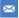 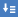 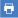 ТОВАРИСТВО З ОБМЕЖЕНОЮ ВІДПОВІДАЛЬНІСТЮ "КИЇВ БУД ІНВЕСТ"ДОСЬЄАктуально на 30.09.2015, 21:56:05Статус юридичної особиНе перебуває в процесі припиненняКод ЄДРПОУ19342849Дата реєстрації13.04.1993 (22 роки 5 місяців)Контактна інформація03143, м.Київ, ВУЛИЦЯ ЗАБОЛОТНОГО, будинок 15 
Тел: 5373304,Уповноважені особиКОВАЛЬ ГЕННАДІЙ ОЛЕКСАНДРОВИЧ - керівник Види діяльностіКод КВЕД 45.20 Технічне обслуговування та ремонт автотранспортних засобів;Код КВЕД 49.41 Вантажний автомобільний транспорт (основний);Код КВЕД 52.21 Допоміжне обслуговування наземного транспорту;Код КВЕД 68.10 Купівля та продаж власного нерухомого майна;Код КВЕД 68.20 Надання в оренду й експлуатацію власного чи орендованого нерухомого майна;Код КВЕД 41.10 Організація будівництва будівельПерелік засновників (учасників) юридичної особиКОВАЛЬ ГЕННАДІЙ ОЛЕКСАНДРОВИЧРозмір внеску до статутного фонду (грн.): 35.20
КОВАЛЬ ОЛЕКСАНДР ВАСИЛЬОВИЧРозмір внеску до статутного фонду (грн.): 140.80
"КЕРОЛАТ ХОЛДІНГС ЛІМІТЕД"Адреса засновника:1 Апріліу, 47, Деметріу Білдінг 2, 1 поверх, квартира/офіс 12, 3117, Лімасол, КІПРРозмір внеску до статутного фонду (грн.): 176.00Розмір статутного капіталу (грн.)352Дані про відокремлені підрозділи юридичної особиЛіцензіїІнформація про особу відсутня в базіСтатус відомостей про юридичну особуВідомості підтвердженоМісцезнаходження реєстраційної справиВідділ державної реєстрації юридичних осіб та фізичних осіб - підприємців Голосіївського району реєстраційної служби Головного територіального управління юстиції у місті КиєвіДата та номер запису про взяття та зняття з обліку, назва та ідентифікаційні коди органів статистики, Міндоходів, Пенсійного фонду України, в яких юридична особа перебуває на обліку:ГОЛОВНЕ УПРАВЛІННЯ РЕГІОНАЛЬНОЇ СТАТИСТИКИ:
Ідентифікаційний код органу: 21680000;
Дата взяття на облік: 01.04.1993

ДПI У ГОЛОСIЇВСЬКОМУ РАЙОНI ГУ ДФС У М.КИЄВI:
Ідентифікаційний код органу: 39468461;
Відомості про відомчий реєстр: (дані про взяття на облік як платника податків);
Дата взяття на облік: 25.04.2000;
Номер взяття на облік: 129/4176

ДПI У ГОЛОСIЇВСЬКОМУ РАЙОНI ГУ ДФС У М.КИЄВI:
Ідентифікаційний код органу: 39468461;
Відомості про відомчий реєстр: (дані про взяття на облік як платника єдиного внеску);
Дата взяття на облік: 11.05.2002;
Номер взяття на облік: 0424279Дані про реєстраційний номер платника єдиного внеску:0424279;Дані про клас професійного ризику виробництва платника єдиного внеску за основним видом його економічної діяльності:33IНФОРМАЦІЯ ПРО ПЛАТНИКА ПОДАТКІВIНФОРМАЦІЯ ПРО ПЛАТНИКА ПОДАТКІВIНФОРМАЦІЯ ПРО ПЛАТНИКА ПОДАТКІВIНФОРМАЦІЯ ПРО ПЛАТНИКА ПОДАТКІВРеєстр платників ПДВІнформація про особу відсутня в базіІнформація про особу відсутня в базіІнформація про особу відсутня в базіАнульована реєстрація платників ПДВІнформація про особу наявна в базіІнформація про особу наявна в базіІнформація про особу наявна в базіІндивідуальний податковий номер (анульовано):193428426078193428426078193428426078Дата анулювання реєстрації платника ПДВ:20.10.201420.10.201420.10.2014Причина анулювання:Ненадання декларацiй протягом рокуНенадання декларацiй протягом рокуНенадання декларацiй протягом рокуПідстава анулювання:Анульовано за самостiйним рiшенням контролюючого органуАнульовано за самостiйним рiшенням контролюючого органуАнульовано за самостiйним рiшенням контролюючого органуДізнайся більше про свого бізнес-партнераСтаном на 21.09.2015 Перебуває на обліку в органах доходів та зборівСтаном на 21.09.2015 Перебуває на обліку в органах доходів та зборівСтаном на 21.09.2015 Перебуває на обліку в органах доходів та зборівСтан розрахунків платника податків з бюджетомСтаном на 28.09.2015Платник податків не має податкового боргуСтаном на 28.09.2015Платник податків не має податкового боргуСтаном на 28.09.2015Платник податків не має податкового боргуРеєстр платників єдиного податкуІнформація про особу відсутня в базіІнформація про особу відсутня в базіІнформація про особу відсутня в базіСудові документиСудові документиСудові документиВсього - 0ОФІЦІЙНІ ПОВІДОМЛЕННЯОФІЦІЙНІ ПОВІДОМЛЕННЯОФІЦІЙНІ ПОВІДОМЛЕННЯОФІЦІЙНІ ПОВІДОМЛЕННЯВсього - 113.03.2008Повідомлення про зміну місцезнаходження юридичної особиСтатус юридичної особиНе перебуває в процесі припиненняКод ЄДРПОУ39678473Дата реєстрації05.03.2015 ( 6 місяців)Контактна інформація04112, м.Київ, ВУЛИЦЯ РИЗЬКА, будинок 19 А 
Тел: +380509174353,Уповноважені особиСМІРНЯГІН МАКСИМ СЕРГІЙОВИЧ - керівник Види діяльностіКод КВЕД 43.21 Електромонтажні роботи;Код КВЕД 43.22 Монтаж водопровідних мереж, систем опалення та кондиціонування;Код КВЕД 43.99 Інші спеціалізовані будівельні роботи, н. в. і. у.;Код КВЕД 71.12 Діяльність у сфері інжинірингу, геології та геодезії, надання послуг технічного консультування в цих сферах;Код КВЕД 41.20 Будівництво житлових і нежитлових будівель (основний)Перелік засновників (учасників) юридичної особиСМІРНЯГІН МАКСИМ СЕРГІЙОВИЧРозмір внеску до статутного фонду (грн.): 2500.00
ВИГОДООДЕРЖУВАЧ- СМІРНЯГІН МАКСИМ СЕРГІЙОВИЧ, 28000, КІРОВОГРАДСЬКА ОБЛ., МІСТО ОЛЕКСАНДРІЯ, ПРОВУЛОК ЧИЧЕРІНА, БУДИНОК 9-А, КВАРТИРА 24.Розмір статутного капіталу (грн.)2500Дані про відокремлені підрозділи юридичної особиЛіцензіїІнформація про особу відсутня в базіСтатус відомостей про юридичну особуВідомості підтвердженоДата закінчення формування статутного капіталу05.03.2016Місцезнаходження реєстраційної справиВідділ державної реєстрації юридичних осіб та фізичних осіб - підприємців Шевченківського району реєстраційної служби Головного територіального управління юстиції у місті КиєвіДата та номер запису про взяття та зняття з обліку, назва та ідентифікаційні коди органів статистики, Міндоходів, Пенсійного фонду України, в яких юридична особа перебуває на обліку:ГОЛОВНЕ УПРАВЛІННЯ РЕГІОНАЛЬНОЇ СТАТИСТИКИ:
Ідентифікаційний код органу: 21680000;
Дата взяття на облік: 06.03.2015

ДПI У ШЕВЧЕНКIВСЬКОМУ РАЙОНI ГУ ДФС У М.КИЄВI:
Ідентифікаційний код органу: 39561761;
Відомості про відомчий реєстр: (дані про взяття на облік як платника податків);
Дата взяття на облік: 06.03.2015;
Номер взяття на облік: 265715030691

ДПI У ШЕВЧЕНКIВСЬКОМУ РАЙОНI ГУ ДФС У М.КИЄВI:
Ідентифікаційний код органу: 39561761;
Відомості про відомчий реєстр: (дані про взяття на облік як платника єдиного внеску);
Дата взяття на облік: 06.03.2015;
Номер взяття на облік: 10000000359212Дані про реєстраційний номер платника єдиного внеску:10000000359212;Дані про клас професійного ризику виробництва платника єдиного внеску за основним видом його економічної діяльності:52IНФОРМАЦІЯ ПРО ПЛАТНИКА ПОДАТКІВIНФОРМАЦІЯ ПРО ПЛАТНИКА ПОДАТКІВIНФОРМАЦІЯ ПРО ПЛАТНИКА ПОДАТКІВIНФОРМАЦІЯ ПРО ПЛАТНИКА ПОДАТКІВРеєстр платників ПДВІнформація про особу наявна в базіІнформація про особу наявна в базіІнформація про особу наявна в базіІндивідуальний податковий номер396784726576396784726576396784726576Дата реєстрації01.04.201501.04.201501.04.2015Дата реєстрації суб’єктом спецрежиму___Анульована реєстрація платників ПДВІнформація про особу відсутня в базіІнформація про особу відсутня в базіІнформація про особу відсутня в базіДізнайся більше про свого бізнес-партнераСтаном на 21.09.2015 Перебуває на обліку в органах доходів та зборівСтаном на 21.09.2015 Перебуває на обліку в органах доходів та зборівСтаном на 21.09.2015 Перебуває на обліку в органах доходів та зборівСтан розрахунків платника податків з бюджетомСтаном на 28.09.2015Платник податків не має податкового боргуСтаном на 28.09.2015Платник податків не має податкового боргуСтаном на 28.09.2015Платник податків не має податкового боргуРеєстр платників єдиного податкуІнформація про особу відсутня в базіІнформація про особу відсутня в базіІнформація про особу відсутня в базіСУДОВА ПРАКТИКАСУДОВА ПРАКТИКАСУДОВА ПРАКТИКАСУДОВА ПРАКТИКАСудові документиСудові документиСудові документиВсього - 0ОФІЦІЙНІ ПОВІДОМЛЕННЯОФІЦІЙНІ ПОВІДОМЛЕННЯОФІЦІЙНІ ПОВІДОМЛЕННЯОФІЦІЙНІ ПОВІДОМЛЕННЯВсього - 216.07.2015Повідомлення про зміну місцезнаходження юридичної особи05.03.2015Повідомлення про проведення державної реєстрації юридичної особи